1 массив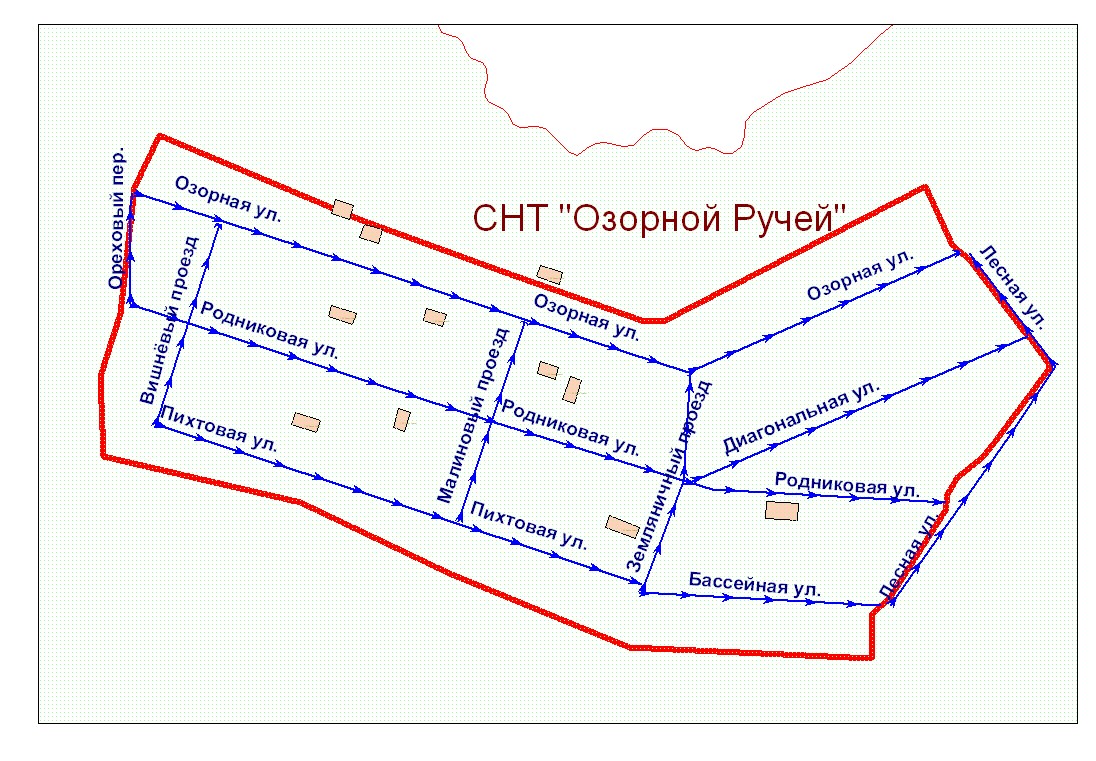 